Frankrig 3 med kort		Frankrig 1-2-3 = 6600 km og 190 pass.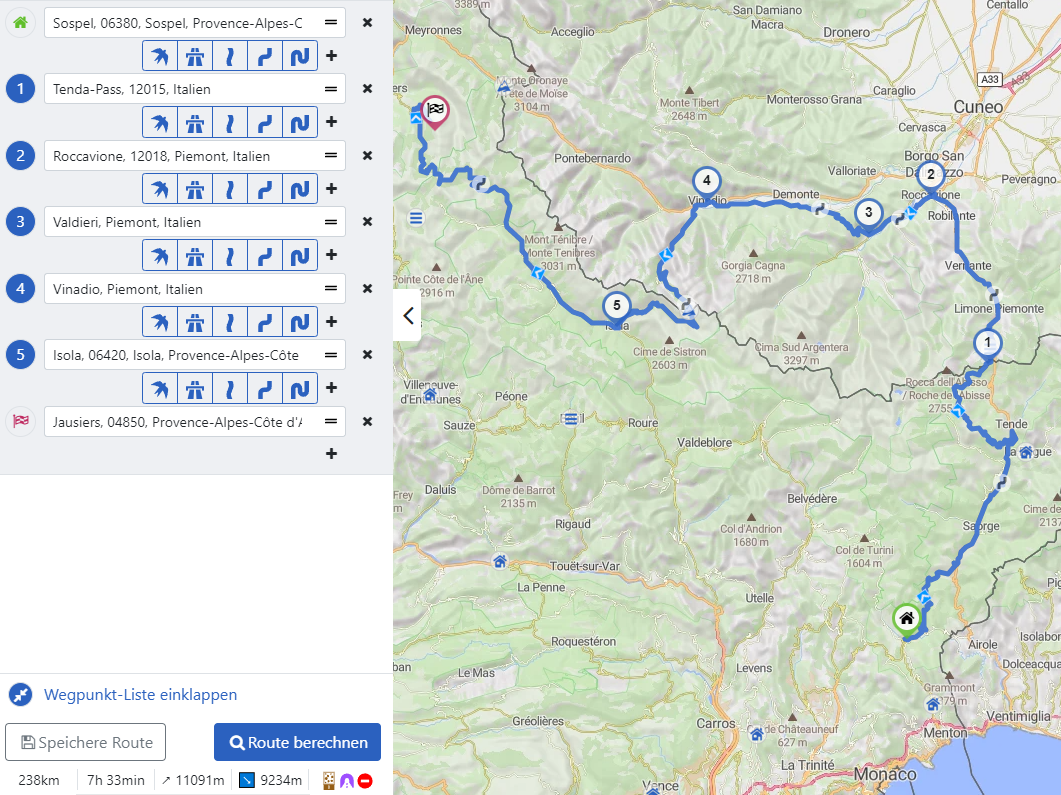 Dag 1 start SospelRute 1:Med D2204 mod1: Col de Tende Fr2: Roccavione 12018 Cuneo It3: Valdieri 12010 Cuneo It4: Vinadio 12010 Cuneo It5: Isola Fr6: Jausiers 04850 FrCa 240 km.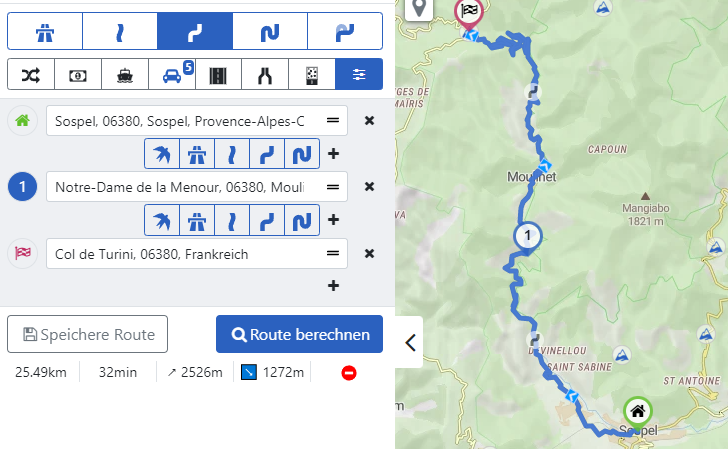 Rute 2:Med D2566 mod1: Notre Dame de la Menour Fr2: Col de Turini Fr 1607mCa 25 km.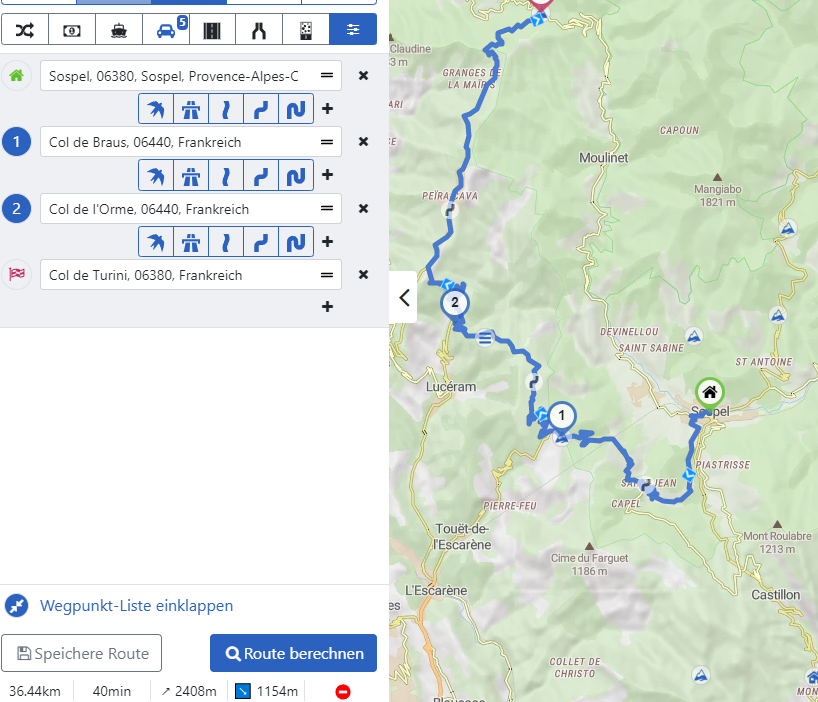 Rute 3:Med D2204 mod1: Col de Braus Fr 1009m2: Col de L’Orme Fr 1000mPas de L’Egcous Fr 1008mBaisse de la Cabanette Fr 1317m3: Col de Turini Fr 1607mCa 40 km.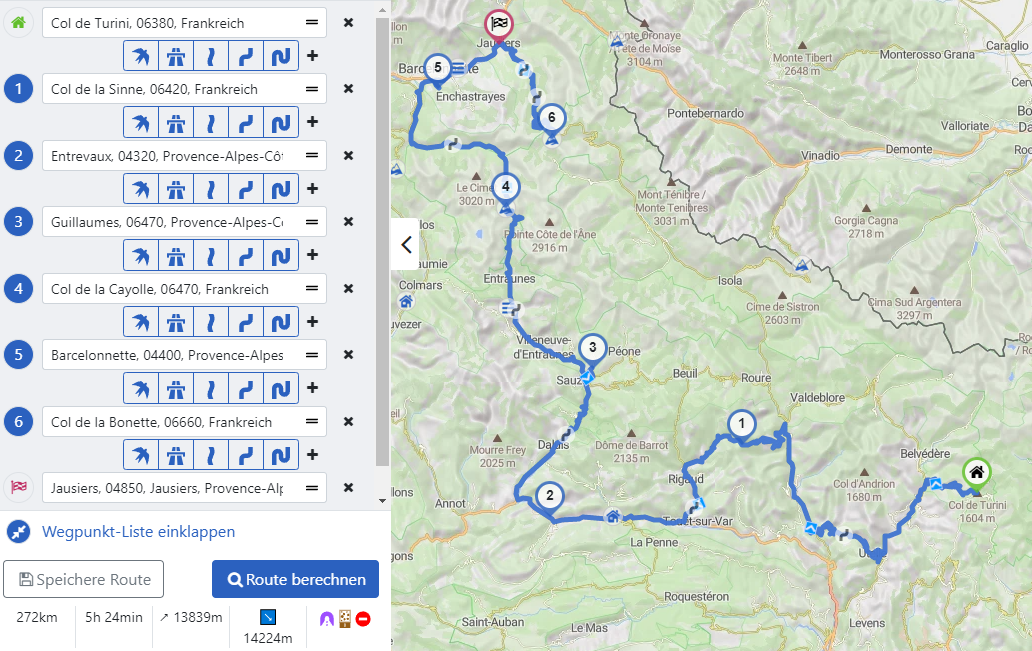 Herefter går Rute 2 og 3 modCol Saint Martin Fr 1503m1: Col de Sinne Fr 1438m2: Entrevaus 04320 FrGorges de Daluis (den røde slugt)3: Guillaumes 06470 Fr4: Col de la Cayolle Fr 2326m5: Barcolonnette 04400 Fr6: Col de la Bonnette Fr 2802m og retur igen, Europas højeste pass. 2 plads.7: Jausiers 04850 FrCa 280 km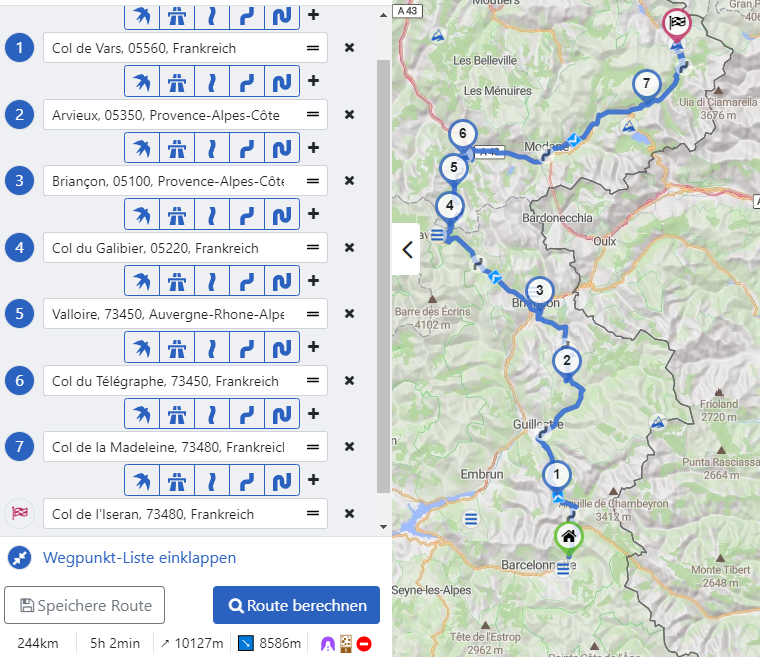 Herefter går Rute 1,2 og 3 sammen igen.1: Col de Vars Fr 2109m 10 plads.2: Arvieux 05350 Fr3: Briancon 05100 Fr4: Col du Galibier Fr2642m 3 plads.5: Valloire 73450 Fr6: Col du Telegrape Fr 1566m7: Col de la Madeleine Fr8: Col de L’Iseran Fr 2770m 4 plads.Ca 250 km.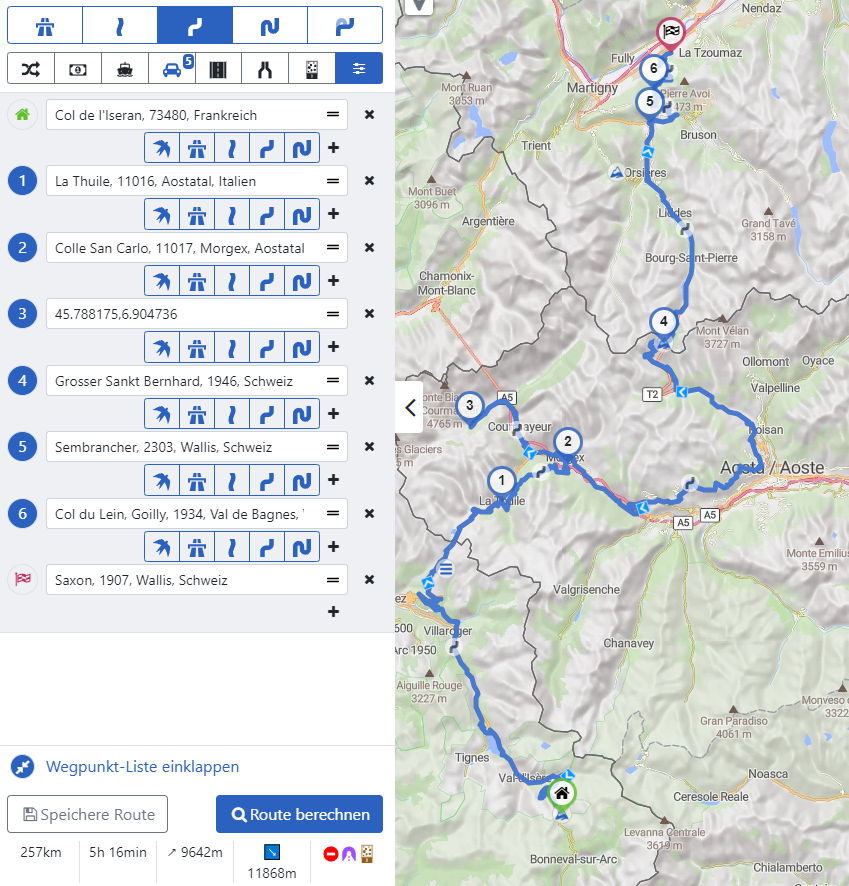 HUSK udenom tunnelen mod1: Col du St. Bernard Sch 2168m 7 plads.Kleiner St. Bernard Sch 2188mEvt. La Thuile It (Hotel du Glacier)2: Colle San Carlo Sch 1950m3: Courmayeur It og retur mod4: Col du Grand St. Bernard Sch 2473m5: I Sembrancher modCol de Lein Sch 1658mSaxon 1907 Sch.Ca 260 km.I alt ca 1095 km.Slut på Frankrig 3.